 STREDNÁ ODBORNÁ ŠKOLA   AUTOMOBILOVÁ  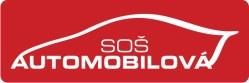              Moldavská cesta 2, 041 99 KOŠICE    Prihláška na externú  diaľkovú formu štúdia vo vybranom  učebnom odbore s cieľom získania výučného listu začínajúc školským rokom 20.. /20..  V Košiciach, dňa...............................                                   ...................................................................                                                                                                                podpis uchádzača     	Základné údaje o uchádzačovi   	Základné údaje o uchádzačovi   	Základné údaje o uchádzačovi   	Základné údaje o uchádzačovi   	Základné údaje o uchádzačovi   	Základné údaje o uchádzačovi   	Základné údaje o uchádzačovi   	Základné údaje o uchádzačovi   	Základné údaje o uchádzačovi   	Základné údaje o uchádzačovi   	Základné údaje o uchádzačovi   	Základné údaje o uchádzačovi  Meno  Priezvisko  Priezvisko  Dátum narodenia  	 Dátum narodenia  	 Dátum narodenia  	 Dátum narodenia  	 Rodné číslo  Rodné číslo  Rodné číslo  Miesto narodenia  Miesto narodenia  Miesto narodenia  Miesto narodenia  Národnosť   Národnosť   Národnosť   Štátne občianstvo  	 Štátne občianstvo  	 Štátne občianstvo  	 Štátne občianstvo  	 Telefón – mobil  Telefón – mobil  Telefón – mobil  E- mail   E- mail   E- mail   E- mail    Adresa trvalého pobytu   Adresa trvalého pobytu   Adresa trvalého pobytu   Adresa trvalého pobytu   Adresa trvalého pobytu   Adresa trvalého pobytu   Adresa trvalého pobytu  Ulica a číslo  Ulica a číslo  Ulica a číslo  Miesto  Miesto  PSČ  PSČ  PSČ  Okres  Okres  Kód a názov trojročného učebného odboru, v ktorom je uchádzač vyučený   Kód a názov trojročného učebného odboru, v ktorom je uchádzač vyučený   Kód a názov trojročného učebného odboru, v ktorom je uchádzač vyučený   Kód a názov trojročného učebného odboru, v ktorom je uchádzač vyučený   Kód a názov trojročného učebného odboru, v ktorom je uchádzač vyučený   Kód a názov štvorročného študijného 	alebo  gymnaziálneho odboru, v ktorom uchádzač získal  maturitu,   Kód a názov štvorročného študijného 	alebo  gymnaziálneho odboru, v ktorom uchádzač získal  maturitu,   Kód a názov štvorročného študijného 	alebo  gymnaziálneho odboru, v ktorom uchádzač získal  maturitu,   Kód a názov štvorročného študijného 	alebo  gymnaziálneho odboru, v ktorom uchádzač získal  maturitu,   Kód a názov štvorročného študijného 	alebo  gymnaziálneho odboru, v ktorom uchádzač získal  maturitu,   Kód a názov trojročného učebného odboru, do  ktorého sa uchádzač hlási   Kód a názov trojročného učebného odboru, do  ktorého sa uchádzač hlási   Kód a názov trojročného učebného odboru, do  ktorého sa uchádzač hlási   Kód a názov trojročného učebného odboru, do  ktorého sa uchádzač hlási   Kód a názov trojročného učebného odboru, do  ktorého sa uchádzač hlási   Zamestnaný uchádzač    Zamestnaný uchádzač    Zamestnaný uchádzač    Zamestnaný uchádzač    Zamestnaný uchádzač    Zamestnaný uchádzač    Zamestnaný uchádzač    Zamestnaný uchádzač    Zamestnaný uchádzač    Zamestnaný uchádzač    Zamestnaný uchádzač    Zamestnaný uchádzač    Presný 	názov a adresa zamestnávateľa  Presný 	názov a adresa zamestnávateľa  Presný 	názov a adresa zamestnávateľa  Presný 	názov a adresa zamestnávateľa  Potvrdenie zamestnávateľa   Potvrdenie zamestnávateľa   Potvrdenie zamestnávateľa   Potvrdenie zamestnávateľa   trvalý pracovný pomer, pracovný pomer na určitú dobu do................, dohoda o pracovnej činnosti do ...................., iný, t.j.: ...................................................................     /nevhodný pracovný pomer prečiarknite/   trvalý pracovný pomer, pracovný pomer na určitú dobu do................, dohoda o pracovnej činnosti do ...................., iný, t.j.: ...................................................................     /nevhodný pracovný pomer prečiarknite/   trvalý pracovný pomer, pracovný pomer na určitú dobu do................, dohoda o pracovnej činnosti do ...................., iný, t.j.: ...................................................................     /nevhodný pracovný pomer prečiarknite/   trvalý pracovný pomer, pracovný pomer na určitú dobu do................, dohoda o pracovnej činnosti do ...................., iný, t.j.: ...................................................................     /nevhodný pracovný pomer prečiarknite/   trvalý pracovný pomer, pracovný pomer na určitú dobu do................, dohoda o pracovnej činnosti do ...................., iný, t.j.: ...................................................................     /nevhodný pracovný pomer prečiarknite/   trvalý pracovný pomer, pracovný pomer na určitú dobu do................, dohoda o pracovnej činnosti do ...................., iný, t.j.: ...................................................................     /nevhodný pracovný pomer prečiarknite/   trvalý pracovný pomer, pracovný pomer na určitú dobu do................, dohoda o pracovnej činnosti do ...................., iný, t.j.: ...................................................................     /nevhodný pracovný pomer prečiarknite/   trvalý pracovný pomer, pracovný pomer na určitú dobu do................, dohoda o pracovnej činnosti do ...................., iný, t.j.: ...................................................................     /nevhodný pracovný pomer prečiarknite/   Pracujem  v pracovnej pozícií    Pracujem  v pracovnej pozícií    Pracujem  v pracovnej pozícií    Pracujem  v pracovnej pozícií    Súhlas zamestnávateľa   Súhlas zamestnávateľa   Súhlas zamestnávateľa   Súhlas zamestnávateľa   Zamestnávateľ umožní svojmu zamestnancovi týždenné konzultácie odborných teoretických predmetov v poobedňajších hodinách 1 krát do týždňa – spolu  6 vyučovacích  hodín.    V ......................................,     dňa......................                                           .........................................................                                                                               Súhlas zamestnávateľa  Zamestnávateľ umožní svojmu zamestnancovi týždenné konzultácie odborných teoretických predmetov v poobedňajších hodinách 1 krát do týždňa – spolu  6 vyučovacích  hodín.    V ......................................,     dňa......................                                           .........................................................                                                                               Súhlas zamestnávateľa  Zamestnávateľ umožní svojmu zamestnancovi týždenné konzultácie odborných teoretických predmetov v poobedňajších hodinách 1 krát do týždňa – spolu  6 vyučovacích  hodín.    V ......................................,     dňa......................                                           .........................................................                                                                               Súhlas zamestnávateľa  Zamestnávateľ umožní svojmu zamestnancovi týždenné konzultácie odborných teoretických predmetov v poobedňajších hodinách 1 krát do týždňa – spolu  6 vyučovacích  hodín.    V ......................................,     dňa......................                                           .........................................................                                                                               Súhlas zamestnávateľa  Zamestnávateľ umožní svojmu zamestnancovi týždenné konzultácie odborných teoretických predmetov v poobedňajších hodinách 1 krát do týždňa – spolu  6 vyučovacích  hodín.    V ......................................,     dňa......................                                           .........................................................                                                                               Súhlas zamestnávateľa  Zamestnávateľ umožní svojmu zamestnancovi týždenné konzultácie odborných teoretických predmetov v poobedňajších hodinách 1 krát do týždňa – spolu  6 vyučovacích  hodín.    V ......................................,     dňa......................                                           .........................................................                                                                               Súhlas zamestnávateľa  Zamestnávateľ umožní svojmu zamestnancovi týždenné konzultácie odborných teoretických predmetov v poobedňajších hodinách 1 krát do týždňa – spolu  6 vyučovacích  hodín.    V ......................................,     dňa......................                                           .........................................................                                                                               Súhlas zamestnávateľa  Zamestnávateľ umožní svojmu zamestnancovi týždenné konzultácie odborných teoretických predmetov v poobedňajších hodinách 1 krát do týždňa – spolu  6 vyučovacích  hodín.    V ......................................,     dňa......................                                           .........................................................                                                                               Súhlas zamestnávateľa  Potvrdenie o zdravotnej spôsobilosti  Potvrdenie o zdravotnej spôsobilosti  Potvrdenie o zdravotnej spôsobilosti  Potvrdenie o zdravotnej spôsobilosti  Potvrdenie o zdravotnej spôsobilosti  Potvrdenie o zdravotnej spôsobilosti  Potvrdenie o zdravotnej spôsobilosti  Potvrdenie o zdravotnej spôsobilosti  Potvrdenie o zdravotnej spôsobilosti  Potvrdenie o zdravotnej spôsobilosti  Potvrdenie o zdravotnej spôsobilosti  Potvrdenie o zdravotnej spôsobilosti  Potvrdzujem, že uchádzač o štúdium je zdravotne spôsobilý na výkon profesie v uvedenom učebnom odbore  Potvrdzujem, že uchádzač o štúdium je zdravotne spôsobilý na výkon profesie v uvedenom učebnom odbore  Potvrdzujem, že uchádzač o štúdium je zdravotne spôsobilý na výkon profesie v uvedenom učebnom odbore  Potvrdzujem, že uchádzač o štúdium je zdravotne spôsobilý na výkon profesie v uvedenom učebnom odbore  Potvrdzujem, že uchádzač o štúdium je zdravotne spôsobilý na výkon profesie v uvedenom učebnom odbore  Potvrdzujem, že uchádzač o štúdium je zdravotne spôsobilý na výkon profesie v uvedenom učebnom odbore  Potvrdzujem, že uchádzač o štúdium je zdravotne spôsobilý na výkon profesie v uvedenom učebnom odbore  Potvrdzujem, že uchádzač o štúdium je zdravotne spôsobilý na výkon profesie v uvedenom učebnom odbore  Potvrdzujem, že uchádzač o štúdium je zdravotne spôsobilý na výkon profesie v uvedenom učebnom odbore  Potvrdzujem, že uchádzač o štúdium je zdravotne spôsobilý na výkon profesie v uvedenom učebnom odbore  Potvrdzujem, že uchádzač o štúdium je zdravotne spôsobilý na výkon profesie v uvedenom učebnom odbore  Potvrdzujem, že uchádzač o štúdium je zdravotne spôsobilý na výkon profesie v uvedenom učebnom odbore  Pečiatka lekára   Pečiatka lekára   Podpis lekára  